DİLİMİZİN ZENGİNLİKLERİ PROJESİ
 NECİP FAZIL KISAKÜREK İLKOKULU AYLIK EYLEM PLANI UYGULAMA RAPORUTarih			    : 29.12.2023
Sayı			    : 1
Düzenleyen Ad Soyad  : Murat ÖZTÜRK
Düzenleyen Telefon	    : 0 505 925 96 76Web sayfası bağlantısı : https://geyvenfkilkokulu.meb.k12.tr/Yapılan Etkinlikler1-Çocuk Şiirleri Okumaları	Tüm sınıflarda etkinlik uygulandı.Seçilen şiirlerden anlamı bilinmeyen kelimelerin tespiti yapıldı.Sınıflarda öğrenciler tarafından oluşturulan cümleler arasından oylama yapılarak en iyi 3 cümle seçildi.Cümlelere uygun olarak afişler hazırlandı.Hazırlanan cümle/afişler okul yürütme komisyonu tarafından en iyisi seçilerek İlçe Milli Eğitim Müdürlüğü’ne gönderildi.2-En İyi Sözlük Yarışması	Tüm sınıflarda etkinlik duyurusu yapıldı. Sınıflardan gelen Değerler Sözlüğü, Deyimler Sözlüğü, Tarih Sözlüğü, Atasözleri ve Deyimler Sözlüğü ve Türkçe Sözlük arasından okul komisyonunca seçilen “Değerler Sözlüğü, Tarih Sözlüğü ve Deyimler Sözlüğü” okulumuzu temsilen İlçe Milli Eğitim Müdürlüğü’ne gönderildi.Geyve İlçe 2.si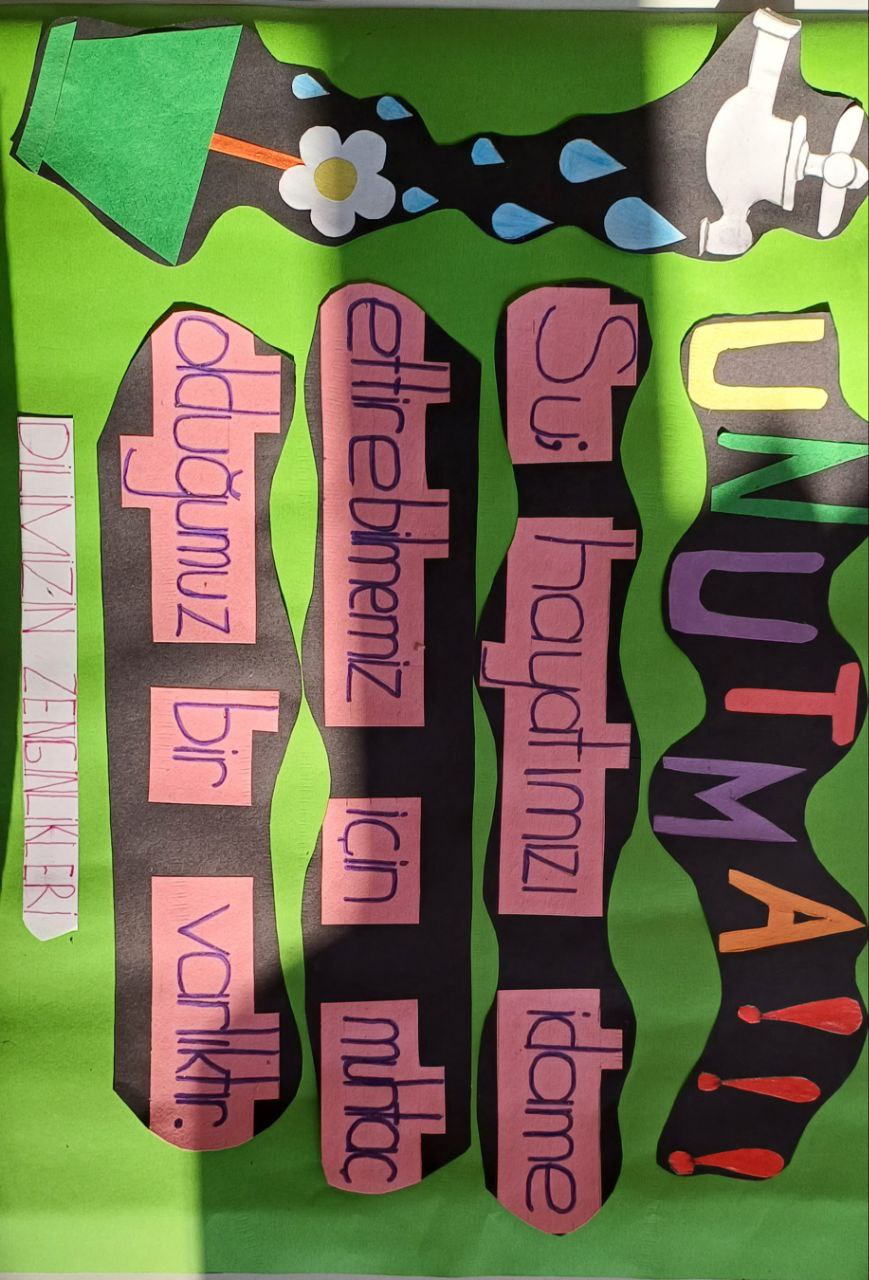 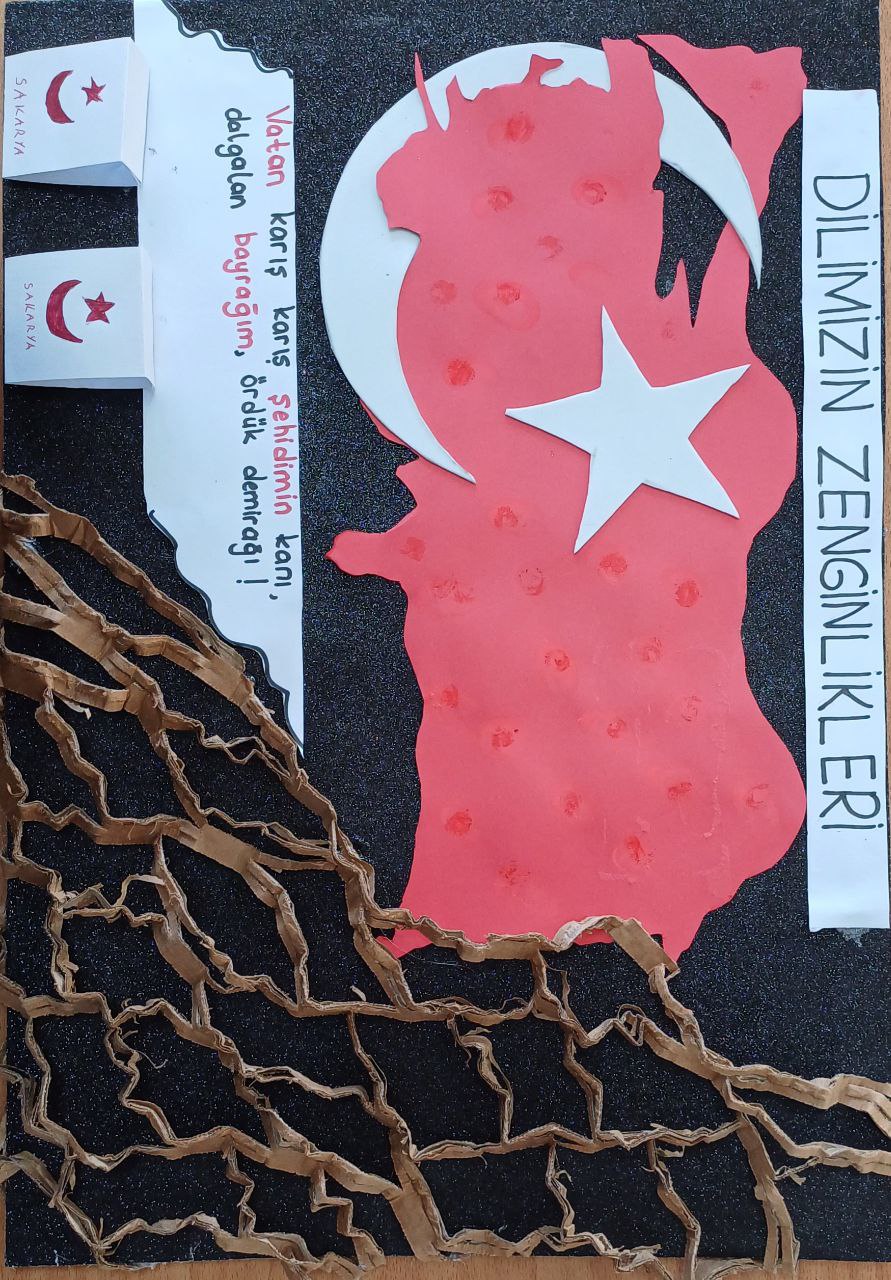 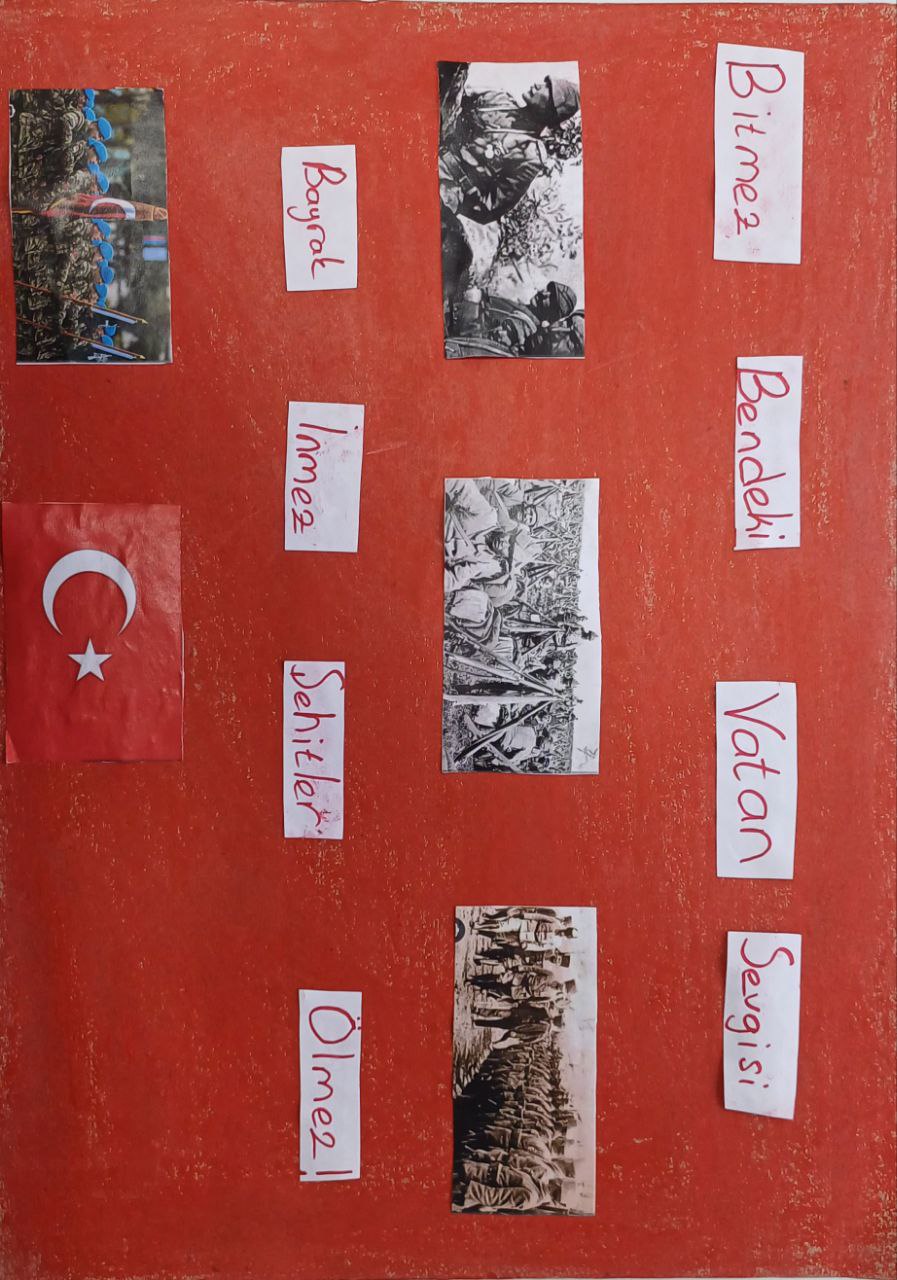 